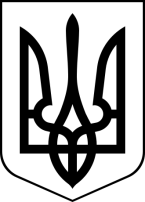 БРОСКІВСЬКИЙ ЗАКЛАД  ЗАГАЛЬНОЇ СЕРЕДНЬОЇ ОСВІТИСАФ'ЯНІВСЬКОЇ СІЛЬСЬКОЇ РАДИІЗМАЇЛЬСЬКОГО РАЙОНУ ОДЕСЬКОЇ ОБЛАСТІНАКАЗ30.12.2022                                                                                                     №157/ОПро результати навчальних досягнень учнів школи за І семестр 2022-2023 н. р.      На виконання Закону України «Про загальну середню освіту», наказу МОН України від 21.08.2013р. № 1222 «Про затвердження орієнтовних вимог оцінювання навчальних досягнень учнів із базових дисциплін у системі загальної середньої освіти »¸ керуючись Критеріями оцінювання навчальних досягнень учнів у системі загальної середньої освіти, затверджених наказом Міністерства освіти і науки України від 13.04.2011 № 329, у 2022/2023 навчальному році у Бросківському закладі продовжено роботу щодо упровадження компетентнісного підходу до формування змісту та організації освітнього процесу. Використовуючи індивідуальні, групові та фронтальні форми опитування, здійснено поточне оцінювання знань здобувачів освіти з предметів інваріантної та варіативної складової робочого навчального плану. На підставі результатів опанування здобувачів освіти матеріалу тем впродовж їх вивчення з урахуванням поточних оцінок, різних видів навчальних, контрольних, письмових робіт та навчальної активності учителями-предметниками виставлені тематичні оцінки, а на їх основі виставлено оцінки за І семестр. Урахована динаміка особистих навчальних досягнень здобувачів освіти з предметів упродовж семестру, важливість тем, тривалість їх вивчення, складність змісту, тощо.        Згідно з річним планом роботи закладу, з метою вивчення знань, умінь і навичок учнів та стану викладання предметів, керівництвом закладу було проведено аналіз навчальних досягнень здобувачів освіти 1-11-х класів.   За підсумками І семестру 2022 – 2023 навчального року із 434 учнів закладу 170учнів 1 – 4-х класів, які  оцінені відповідно до наказу МОН України від 13.07.2021 року № 813 «Про затвердження методичних рекомендацій щодо оцінювання навчальних осягнень учнів у Новій українській школі       І семестр закінчили  170 учнів  1-4 класів. Відповідно наказів МОН України використовувався інструментарій для формувального оцінювання, велися  індивідуальні картки навчального поступу кожного учня. Здобувачів освіти 5-х класів оцінено відповідно до Критеріїв оцінювання навчальних досягнень Нової української школи, рішенням педагогічної ради №1  від 31.08.2022року, вересень-жовтень 2022 року впроваджувався адаптаційний період, але вже з листопада по грудень учні 5 класів оцінювалися рівнево. З січня 2023 року учні будуть оцінені бально.Здобувачів освіти 6-11 класів оцінено відповідно до Критеріїв оцінювання навчальних досягнень.       Основна школа (5-9 класи) нараховує 223 учня. З високим рівнем навчальних досягнень закінчили І семестр 8 учнів (4%), з достатнім рівнем навчальних досягнень –89 учнів (40%), з середнім рівнем навчальних досягнень – 94 учнів (42%), з початковим рівнем  навчальних досягнень – 23учні (12%). Порівнюючи якісний показник здобувачів освіти з минулим навчальним роком з’ясовано, що рівень знань учнів основної школи погіршився  на 5%.       Старша школа (10-11 класи) нараховує 41 учень. З високим рівнем навчальних досягнень закінчили І семестр 2 учнів (5%), з достатнім рівнем навчальних досягнень – 23 учня (56%), з середнім рівнем навчальних досягнень – 12 учнів (29%), з початковим  рівнем навчальних досягнень 2 учнів(5%). Порівнюючи якісний показник здобувачів освіти з минулим навчальним роком, з’ясовано, що рівень знань учнів старшої школи знизився  на 5%.       За результатами І семестру 2022-2023 навчального року претенденткою на свідоцтво з відзнакою є Кириченко Анастасія  (9-Б клас), претендентів на нагородження золотою медаллю «За високі досягнення у навчанні» не має (11 клас).       Проаналізувавши стан успішності учнів окремо по класах, можна зробити висновки, що в кожному класі є резерв учнів, які б могли досягти свого основного рівня. Так, на високому рівні ще могли б навчатися  учні, які мають рівень навчальних досягнень 8-9 балів з одного предмета.           Аналіз якості рівня навчальних досягнень учнів показує, що причинами виникнення проблем щодо динаміки успішності є низька мотиваційна основа, недостатній моніторинговий супровід освітнього процесу, відсутня система роботи зі слабовстигаючими здобувачами освіти й дітьми, які пропускають заняття через хворобу, недостатній зв'язок учителів із батьками, несвоєчасне повідомлення батьків про рівень успішності дітей. Фактором негативного впливу на рівень навчальних досягнень здобувачів освіти залишається недостатнє володіння і практичне втілення таких важливих педагогічних компетентностей як комунікативна, самоосвіти і саморозвитку, але найголовнішою проблемою є дистанційне і змішане навчання в умовах ситуації, що склалася.Виходячи з вищезазначеного:Н А К А З У Ю:Вважати якість навчальної роботи школи за підсумками І семестру 2022/2023 навчального року задовільною. Заступнику директора з навчально-виховної роботи ЛЕПСЬКІЙ  Н.І.: 2.1. Тримати на контролі:  дотримання Критеріїв оцінювання навчальних досягнень учнів у системі загальної середньої освіти, Інструкції з ведення класного журналу учнів 5- 11(12)-х класів загальноосвітніх навчальних закладів, Положення про золоту медаль «За високі досягнення в навчанні» та срібну медаль «За досягнення в навчанні»;  оцінювання результатів навчальних досягнень учнів на позитивному принципі з урахуванням рівня їх досягнень.                                 Упродовж ІІ семестру 2022/2023 навчального року Забезпечити додаткову роз'яснювальну роботу щодо дотримання Критеріїв оцінювання навчальних досягнень учнів у системі загальної середньої освіти, Інструкції з ведення класного журналу учнів 5-11(12)-х класів загальноосвітніх навчальних закладів.                                      Січень 2023 року Впроваджувати поряд із традиційними формами оцінювання навчальних досягнень школярів рейтингову систему.                                                  Січень 2023 року Активізувати індивідуальну консультаційну роботу зі старшокласниками, спрямовану на поглиблення знань з базових дисциплін.                      Упродовж ІІ семестру 2022/2023 навчального року 3. Керівникам ШМО Ніколаєвій С.В., Дімі Ю.Г., Філіповій Н.В.: 3.1. Ретельно проаналізувати результати навчальних досягнень учнів, виявити причини коливань та сприяти їх вирішенню.                                                          Лютий 2023 року 3.2. Спрямувати роботу вчителів на підвищення рівня навчальних досягнень учнів шляхом формування в них навичок самостійної роботи, закріплення знань; активніше використовувати на уроках інноваційні форми та методи навчання.                                     Упродовж ІІ семестру 2022/2023 навчального року 4. Класним керівникам 5-11-х класів: 4.1. Довести до відома батьківської громадськості підсумки навчальних досягнень учнів за І семестр 2022/2023 навчального року                                                                                  Січень 2023 року 4.2. Скласти рейтинг учнів класу за підсумками навчальних досягнень учнів у І семестрі 2022/2023 навчального року, а також аналіз у порівнянні з минулим навчальним роком та довести до відома батьків на класних зборах.                                                                                      Січень 2023 року 4.3.Посилити контроль за учнями, які потребують особливої уваги, своєчасно перевіряти щоденники й повідомляти батьків про успіхи в навчанні їх дітей.                                     Упродовж ІІ семестру 2022/2023 навчального року 5. Учителям-предметникам: 5.1. Використовувати інноваційні форми контролю за рівнем засвоєння навчального матеріалу.                                 Упродовж ІІ семестру 2022/2023навчального року 5.2. Залучати учнів до активної діяльності під час формування нових знань.                                  Упродовж ІІ семестру 2022/2023 навчального року 5.3. Під час організації навчально-виховного процесу вчителям на кожному уроці слід особливу увагу приділяти завданням на формування в учнів умінь аналізувати, порівнювати та узагальнювати навчальний матеріал на всіх етапах уроку.                                    Упродовж ІІ семестру 2022/2023 навчального року 5.4. Застосовувати на уроках проектні технології, завдання на розвиток критичного мислення, дослідницько-пошукові завдання, тестові форми.                        Упродовж ІІ семестру 2022/2023 навчального року 6. Відповідальному за сайт Степаненко О.М.  розмістити цей наказ на офіційному сайті школи. У день підписання наказу 7. Контроль за виконанням даного наказу залишаю за собою.Директор                                                                  Алла ВОДЗЯНОВСЬКАЛепська Н. І. Бойченко Г. Г. Головатюк О. С. Садко К. М. Клопот С.Б. Картелян Н.В. Ніколаєва С.В.Діма Ю.Г. Степаненко О.М. Храпавицька В.Д. Жук  М. І. Трифонова Н.М. Тарахтієнко А.М. Філіпова Н. В.